Creating Your CareSelect Full BioPlease fill in your details for your CareSelect Full BioWhen you’ve finished making changes please Save the document and then send it to careselect@healthlink.netIf you have any questions please email us at careselect@healthlink.net or call us on 0800 288 887Location 1 (This is your Main Location)Location 2Location 3Location 4Location 5FieldEnter Your Details HereExampleFirst NameMichelleLast NameSourise-mail Address Please only supply one. Also please make this a unique e-mail address, rather than your practice address, as this will be used as your secure login ID.  Michel.Souris@acefertility.co.nzPhotoPlease supply an image that, for the more technical minded, is at least 600*600 pixels, 150+dpi and in jpg format. If you’re not sure then send us the biggest image that you can and we’ll do the resizing for you.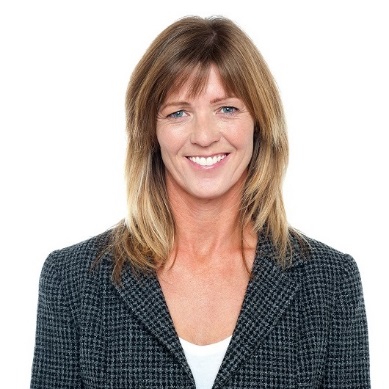 Logo Your logo should be no bigger than 150*100 pixels. Send us what you’ve got and we can resize it for you.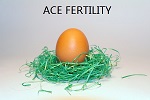 Summary DescriptionA few lines about yourself and why you do what you do. This adds colour to your bio.Try to keep your summary brief yet filled with the most relevant information related to yourself and your skills as this is what the GPs begin their assessment of you with.I’m recognised as one of Auckland’s top fertility practitioners and have been in private practice since 2001. I am a Fellow of the Royal Australia and New Zealand College of Obstetricians and Gynaecologists.

I have a particular interest in the reduction of caesarean rates in the Auckland region.  Recently I’ve lectured both in NZ and overseas on the topic of preventing elective labiaplasty amongst young women. I’ve also published extensively on the subject of postpartum haemorrhaging and placenta previa within geriatric mothers.

I am a Consultant Obstetrician and Gynaecologist at Westmere Central Hospital and the Medical Director of ACE Fertility based in Newmarket, Auckland.

Having an open mind and being willing to work with the most challenging cases is central to my work.  Procedures and ServicesA Procedure is something that is invasive, such as an operation, mole removal or a colonoscopy. A Service is anything you provide that is not a Procedure, such as echocardiography, radiology or cardiovascular risk assessment.Endometriosis SurgeryColposcopy
Hysteroscopic Surgery
Mirena Placement
Ovarian Cystectomy
Total Abdominal Hysterectomy
Vaginal Hysterectomy
Donor Insemination
Intrauterine Insemination
In Vitro Ferstilisation
Intracytoplasmic Sperm InjectionAreas of SpecialityThis is how you’ll be classified within CareSelect.  The Medical Council website has a guide to the type of entry we’re looking for here https://www.mcnz.org.nz/get-registered/scopes-of-practice/vocational-registration/types-of-vocational-scope/Obstetrician, GynaecologistAreas of InterestThis is a list of medical conditions that you would like to receive referrals for. They are not Procedures or Services.  For example your Interest might be “Infertility” while you might carry out a number of procedures or services such as “Intrauterine Insemination” or “In Vitro Fertilisation”.GynaecologyObstetrics
Geriatric Obstetrics
Infertility
MenopauseVulval ConditionsQualifications, Training & Experience.List your medical qualifications, specialist training and experience here.MB ChB 1991 
MRCOG 1995 
FRANZCOG 1999 After obtaining my Bachelor of Medicine and Bachelor of Surgery from Auckland University in 1991 I moved to London to work at the Kings College Maternity Hospital.  After obtaining my MRCOG in 1995 I returned to Auckland to work at National Women’s Hospital.  I was appointed FRANZCOG in 1999 and soon after entered private practice establishing ACE Fertility in partnership with Michael Raton. Associateships, Memberships and PartnershipsPlease list all of your associateships, memberships and commercial partnerships.MembershipsFellow of Royal Australia and New Zealand College of Obstetricians and GynaecologistsFellow of American College of Obstetricians and GynecologistsPartnershipsWestmere Fertility GroupChristchurch Maternity PublicationsPlease list your medical publications. If your publications are too numerous to list then please note your most significant and provide a link to a website where the complete list can be viewed.Suggested format:Author 1, Author 2, etc.Article/Publication NamePublisher, Publication DetailsSouris M, Raton M
Aspirin and Postpartum Haemorrhaging Amongst 36-45 Year Old Mothers
J. NZ Obstetrics, 2005

Souris M
Rates of Placenta Previa in Urban Geriatric Mothers between 2006-2008
J. Aus Obstetrics and Gynaecology 2006Affiliated or Commercial RelationshipsDon’t tell us where you practice but do list any other affiliations or commercial relationships that you feel should be highlighted, such as “Southern Cross Affiliated Provider” or “ACC Accredited Treatment Provider”.Southern Cross Affiliated ProviderACC Accredited Treatment Provider  Languages SpokenPlease list all languages that you’re conversant in.French, Samoan, GermanWebsitewww.acefertility.co.nz Number of Days in Private Practice5FieldEnter Your Details HereExampleLocation NameAce FertilityMessaging EDIacefertDays of Week in AttendanceMonday, Tuesday, WednesdayMain Phone Number (include prefix)09 323 4567Mobile Phone Number022 123 456Location Fax Number (include prefix)09 223 4567Location Address 1 (No PO Box Numbers)ACE Fertility Location Address 213 Teed StLocation SuburbNewmarketLocation City/TownAucklandLocation Postcode1023Do You Wish to Receive Referrals Here?YesFieldEnter Your Details HereExampleLocation NameWestmere MaternityMessaging EDIwestmatDays of Week in AttendanceThursdayMain Phone Number (include prefix)09 623 456Mobile Phone Number022 123 456Location Fax Number (include prefix)09 723 4567Location Address 1 (No PO Box Numbers)288 Garnet RoadLocation Address 2Location SuburbWestmereLocation City/TownAucklandLocation Postcode1022Do You Wish to Receive Referrals Here?YesFieldEnter Your Details HereExampleLocation NamePonsonby General HospitalMessaging EDIDays of Week in AttendanceFridayMain Phone Number (include prefix)09 823 456Mobile Phone Number022 123 456Location Fax Number (include prefix)09 923 4567Location Address 1 (No PO Box Numbers)126 Ponsonby RoadLocation Address 2Location SuburbPonsonbyLocation City/TownAucklandLocation Postcode1021Do You Wish to Receive Referrals Here?NoFieldEnter Your Details HereExampleLocation NameMessaging EDIDays of Week in AttendanceMain Phone Number (include prefix)Mobile Phone NumberLocation Fax Number (include prefix)Location Address 1 (No PO Box Numbers)Location Address 2Location SuburbLocation City/TownLocation PostcodeDo You Wish to Receive Referrals Here?FieldEnter Your Details HereExampleLocation NameMessaging EDIDays of Week in AttendanceMain Phone Number (include prefix)Mobile Phone NumberLocation Fax Number (include prefix)Location Address 1 (No PO Box Numbers)Location Address 2Location SuburbLocation City/TownLocation PostcodeDo You Wish to Receive Referrals Here?